Примерная основная общеобразовательная программа «От рождения до школы» под редакцией Н.Е. Вераксы, Т.С. Комаровой, М.А. Васильевой.Возрастная группа – 2 младшая группа.Тема (в соответствии с комплексно-тематическим планированием): День защитника Отечества.Тема НОД: Социально-коммуникативное развитие «Мы поздравляем наших пап». (с указанием ведущей образовательной области и программной области)Цель: познакомить с государственным праздником –Днем защитника Отечества.Задачи:  Образовательная область Социально-коммуникативное развитие.1.Осуществлять патриотическое воспитание.2. Знакомить с «военными» профессиями.3. Воспитывать любовь к Родине. 4. Формировать первичные гендерные представления (воспитывать в мальчиках стремление быть сильными, смелыми, стать защитниками Родины).Образовательная область Художественно-эстетическое развитие.1. Вызвать желание сделать подарок папе.2. Учить наклеивать готовые формы.3. Развивать самостоятельность.4. Вызвать эмоциональную отзывчивость на музыку.5. Учить слушать музыкальное произведение до конца.Образовательная область Физическое развитие.1. Развивать активность детей в играх.2. Приучать к выполнению действий по сигналу.Виды деятельности: коммуникативная, продуктивная, игровая, чтение, познавательно-исследовательская.Формы организации: групповая, индивидуальная.Формы реализации детских видов деятельности: игра с правилами, беседа, чтение стихов, рассматривание иллюстраций, слушание, изготовление поделки из бумаги.Оборудование: иллюстрации с изображением солдат, военной техники; готовые формы для наклеивания; 2 веревки, 4 дощечки; магнитофон или компьютер; песня «Бравые солдаты» сл.: Т. Волгиной, муз: А. Филиппенко;стихотворения Натальи Ивановой "ВОЕННЫЕ ПРОФЕССИИ"Предварительная работа: дома папы и дедушки рассказывают о своей военной службе, показывают фотографии.ХОД НОД.МУНИЦИПАЛЬНОЕ ДОШКОЛЬНОЕ ОБРАЗОВАТЕЛЬНОЕ УЧРЕЖДЕНИЕ «ДЕТСКИЙ САД «БЕРЁЗКА» р.п. НОВЫЕ БУРАСЫ НОВОБУРАССКОГО РАЙОНА САРАТОВСКОЙ ОБЛАСТИ»Конспекткомплексного занятия с элементами игры «Мы поздравляем наших пап» во 2 младшей группе.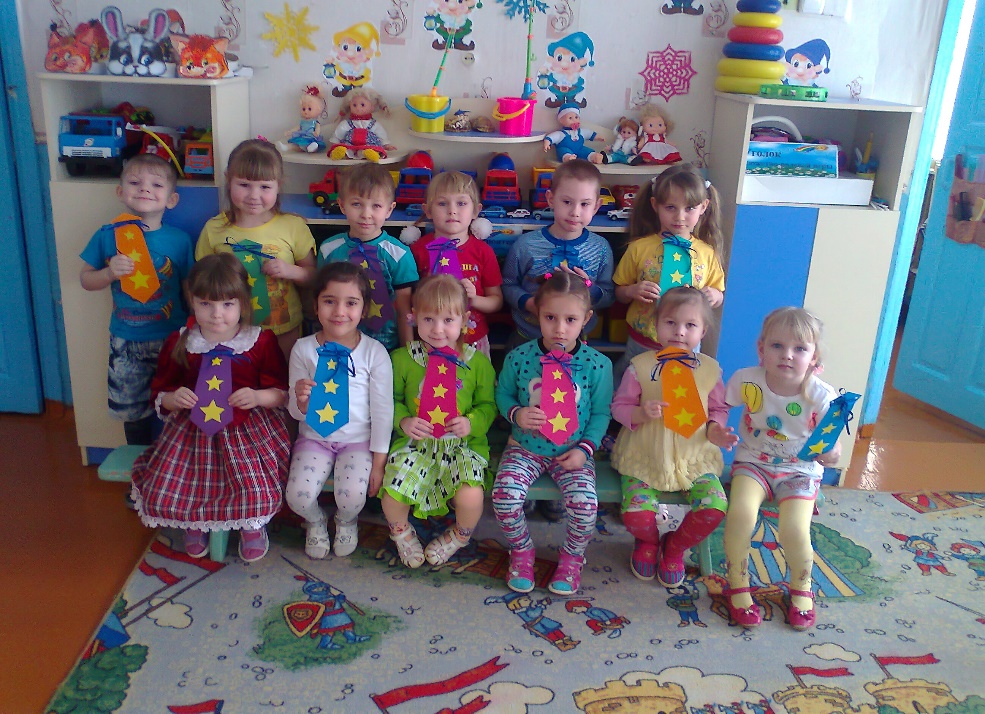 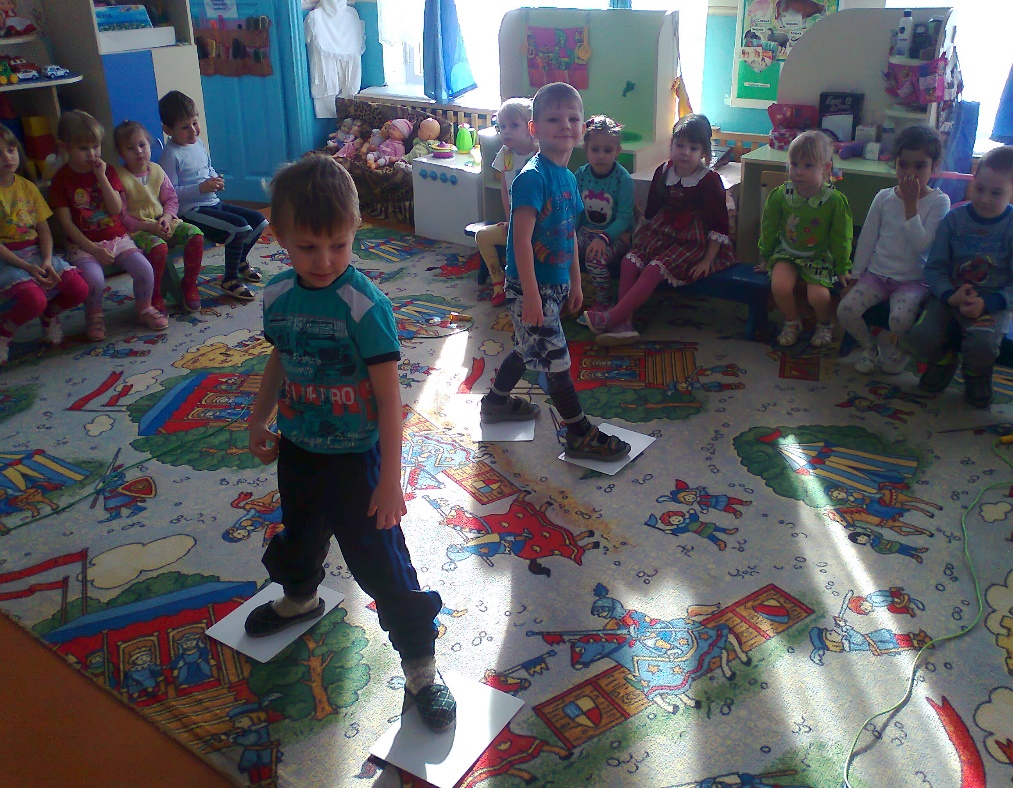 Составила и провела воспитатель Немцова В.К.19. 02. 2015г.Деятельность воспитателяДеятельность детейВводная часть (мотивация)Вводная часть (мотивация)- Скоро в нашей стране, России праздник – День защитника Отечества. Все молодые люди, достигая восемнадцатилетнего возраста, выполняют свой долг – служат в армии, защищают свою страну. Мальчики, когда вырастут, тоже станут солдатами, будут защищать свою Родину – Россию. Ваши папы и дедушки тоже были солдатами и служили в армии. Дети сидят на стульчиках полукругом около доски. Слушают.Основная часть.Основная часть.Показ иллюстраций с изображением солдат, военной техники, комментарии к ним.Чтение стихов.Стихотворения Натальи Ивановой"ВОЕННЫЕ ПРОФЕССИИ"
МОРЯК

На мачте наш трехцветный флаг,
На палубе стоит моряк.
И знает, что моря страны,
Границы океанов
И днем, и ночью быть должны
Под бдительной охраной!

ТАНКИСТ

Везде, как будто вездеход,
На гусеницах танк пройдет
Ствол орудийный впереди,
Опасно, враг, не подходи!
Танк прочной защищен броней
И сможет встретить бой!ЛЁТЧИК

Он металлическую птицу
Поднимет в облака.
Теперь воздушная граница
Надежна и крепка!

ПОДВОДНИК

Вот дивная картина -
Выходит из глубин
Стальная субмарина,
Как будто бы дельфин!
Подводники в ней служат -
Они и там, и тут
Под водной гладью кружат,
Границу берегут!ДЕСАНТНИК

Десантники в минуты
Спускаются с небес.
Распутав парашюты,
Прочешут темный лес,
Овраги, горы и луга.
Найдут опасного врага.

САПЕР

Давно закончилась война,
Но след оставила она -
Бывает, среди грядок
Закопаны снаряды.
И с техникой придет сапер,
Чтоб обезвредить поле.
Не будет взрывов с этих пор,
Беды, и слез, и боли!

ВОЕННЫЙ ВРАЧ

Солдат у вражеских высот
Был ранен утром рано.
Отважный военврач спасет,
Он перевяжет раны!
Врач извлечет из ран солдата
Два небольших осколка
И скажет: "Унывать не надо!
Живи, братишка, долго!"Рассматривают иллюстрации, которые воспитатель вывешивает на доску. Слушают стихи.Делятся своими впечатлениями, знаниями.- Предлагаю послушать песню «Бравые солдаты» Сл.: Т. Волгиной, муз: А. ФилиппенкоСлушают песню.- Чтобы быть настоящим солдатом нужно быть сильным и выносливым. Предлагаю поиграть в игру-соревнование «Кто быстрее перейдет болото по дощечкам». Начинать нужно по сигналу: «Раз, два, три…». Участвуют по 2 детей. Игра проводиться 2-3 раза.Играют в игру-соревнование, болеют за товарищей, поддерживают их.- Вы хотите порадовать пап в День защитника отечества? Тогда предлагаю сделать папам подарки своими руками.Показать, как сделать открытку-галстук для папы. Напомнить, как пользоваться клеем, салфеткой.Садятся за столы.Наклеивают готовые формы. Делают открытки для папы.Заключительная часть (рефлексия).Заключительная часть (рефлексия).- О каком празднике мы сегодня говорили?- Кого мы поздравляем в этот день?- Что мы сделали для пап?Рассматривают открытки, отвечают на вопросы.